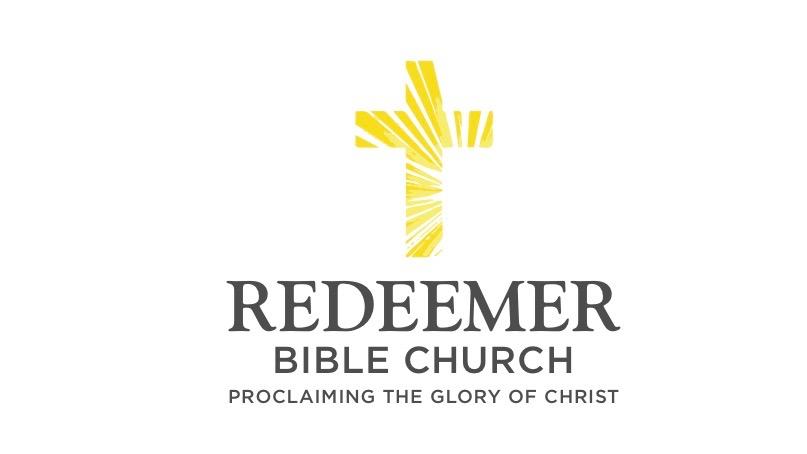 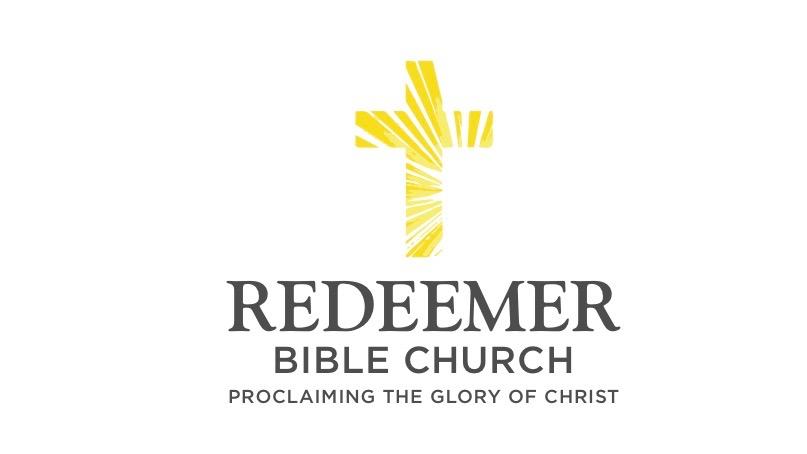 Intro:Preaching Point: God gave you this passage, so that______________________ ________________________________________________________________.Goodness T_______________ S_______________ - vv.65-67  C___________ the Goodness of God’s Word through your a____________- v.65 C_____________ for the goodness of God’s Word - v.66Goodness P______________ W______________ - vv.68-72C________________ in the goodness of God’s Word - v.68C________________ to the goodness of God’s Word - vv.69-71C________________ the goodness of God’s Word - v.72Conclusion:  